NC WAM FIELD ASSESSMENT FORMAccompanies User Manual Version 4.11.	Ground Surface Condition/Vegetation Condition – assessment area condition metricCheck a box in each column.  Consider alteration to the ground surface (GS) in the assessment area and vegetation structure (VS) in the assessment area.  Compare to reference wetland if applicable (see User Manual).  If a reference is not applicable, then rate the assessment area based on evidence an effect.GS	VS A	A	Not severely alteredB	B	Severely altered over a majority of the assessment area (ground surface alteration examples:  vehicle tracks, excessivesedimentation, fire-plow lanes, skidder tracks, bedding, fill, soil compaction, obvious pollutants) (vegetation structure alteration examples:  mechanical disturbance, herbicides, salt intrusion [where appropriate], exotic species, grazing, less diversity [if appropriate], hydrologic alteration)2.	Surface and Sub-Surface Storage Capacity and Duration – assessment area condition metricCheck a box in each column.  Consider surface storage capacity and duration (Surf) and sub-surface storage capacity and duration (Sub).  Consider both increase and decrease in hydrology.  Refer to the current NRCS lateral effect of ditching guidance for  hydric soils (see USACE Wilmington District website) for the zone of influence of ditches in hydric soils.  A ditch ≤ 1 foot deep is considered to affect surface water only, while a ditch > 1 foot deep is expected to affect both surface and sub-surface water.  Consider tidal flooding regime, if applicable.Surf	SubA	A	Water storage capacity and duration are not altered.B	B	Water storage capacity or duration are altered, but not substantially (typically, not sufficient to change vegetation).C	C	Water storage capacity or duration are substantially altered (typically, alteration sufficient to result in vegetation change) (examples: draining, flooding, soil compaction, filling, excessive sedimentation, underground utility lines).3.	Water Storage/Surface Relief – assessment area/wetland type condition metric  (answer for non-marsh wetlands only)	Check a box in each column.  Select the appropriate storage for the assessment area (AA) and the wetland type (WT).	AA	WT3a.	A	A	Majority of wetland with depressions able to pond water > 1 deep	B	B	Majority of wetland with depressions able to pond water 6 inches to 1 foot deep	C	C	Majority of wetland with depressions able to pond water 3 to 6 inches deep	D	D	Depressions able to pond water < 3 inches deep3b.	A	Evidence that maximum depth of inundation is greater than 2 feetB	Evidence that maximum depth of inundation is between 1 and 2 feetC	Evidence that maximum depth of inundation is less than 1 foot4.	Soil Texture/Structure – assessment area condition metricCheck a box from each of the three soil property groups below.  Dig soil profile in the dominant assessment area landscape feature.  Make soil observations within the top 12 inches.  Use most recent National Technical Committee for Hydric Soils guidance for regional indicators.4a.	A	Sandy soilB	Loamy or clayey soils exhibiting redoximorphic features (concentrations, depletions, or rhizospheres)C	Loamy or clayey soils not exhibiting redoximorphic featuresD	Loamy or clayey gleyed soilE	Histosol or histic epipedon4b.	A	Soil ribbon < 1 inchB	Soil ribbon ≥ 1 inch4c.	A	No peat or muck presenceB	A peat or muck presence5.	Discharge into Wetland – opportunity metricCheck a box in each column.  Consider surface pollutants or discharges (Surf) and sub-surface pollutants or discharges (Sub).  Examples of sub-surface discharges include presence of nearby septic tank, underground storage tank (UST), etc.Surf	SubA	A	Little or no evidence of pollutants or discharges entering the assessment areaB	B	Noticeable evidence of pollutants or discharges entering the wetland and stressing, but not overwhelming the 		treatment capacity of the assessment area	C	C	Noticeable evidence of pollutants or discharges (pathogen, particulate, or soluble) entering the assessment area and 			potentially overwhelming the treatment capacity of the wetland (water discoloration, dead vegetation, excessive 			sedimentation, odor)6.	Land Use – opportunity metricCheck all that apply (at least one box in each column).  Evaluation involves a GIS effort with field adjustment.  Consider sources draining to assessment area within entire upstream watershed (WS), within 5 miles and within the watershed draining to the assessment area (5M), and within 2 miles and within the watershed draining to the assessment area (2M).WS	5M	2MA	A	A	> 10% impervious surfaces	B	B	B	< 10% impervious surfaces C	C	C	Confined animal operations (or other local, concentrated source of pollutantsD	D	D	≥ 20% coverage of pastureE	E	E	≥ 20% coverage of agricultural land (regularly plowed land)F	F	F	≥ 20% coverage of maintained grass/herbG	G	G	≥ 20% coverage of clear-cut landH	H	H	Little or no opportunity to improve water quality.  Lack of opportunity may result from hydrologic alterations			that prevent drainage or overbank flow from affecting the assessment area.7.	Wetland Acting as Vegetated Buffer – assessment area/wetland complex condition metric7a.	Is assessment area within 50 feet of a tributary or other open water?	Yes	No	If Yes, continue to 7b.  If No, skip to Metric 8.  Wetland buffer need only be present on one side of the water body.  Make buffer judgment based on the average width of wetland.  Record a note if a portion of the buffer has been removed or disturbed.7b.	How much of the first 50 feet from the bank is wetland?  Descriptor E should be selected if ditches effectively bypass the buffer.A	≥ 50 feetB	From 30 to < 50 feetC	From 15 to < 30 feetD	From 5 to < 15 feetE	< 5 feet or buffer bypassed by ditches7c.	Tributary width.  If the tributary is anastomosed, combine widths of channels/braids for a total width.	≤ 15-feet wide	> 15-feet wide	 Other open water (no tributary present)7d.	Do roots of assessment area vegetation extend into the bank of the tributary/open water?	Yes	No7e.	Is stream or other open water sheltered or exposed?	Sheltered – adjacent open water with width < 2500 feet and no regular boat traffic.	Exposed – adjacent open water with width ≥ 2500 feet or regular boat traffic.8.	Wetland Width at the Assessment Area – wetland type/wetland complex condition metric (evaluate for riparian wetlands only)Check a box in each column for riverine wetlands only.  Select the average width for the wetland type at the assessment area (WT) and the wetland complex at the assessment area (WC).  See User Manual for WT and WC boundaries.WT	WCA	A	≥ 100 feetB	B	From 80 to < 100 feetC	C	From 50 to < 80 feetD	D	From 40 to < 50 feetE	E	From 30 to < 40 feetF	F	From 15 to < 30 feetG	G	From 5 to < 15 feetH	H	< 5 feet9.	Inundation Duration – assessment area condition metricAnswer for assessment area dominant landform.A	Evidence of short-duration inundation (< 7 consecutive days)B	Evidence of saturation, without evidence of inundationC	Evidence of long-duration inundation or very long-duration inundation (7 to 30 consecutive days or more)10.	Indicators of Deposition – assessment area condition metric	Consider recent deposition only (no plant growth since deposition).	A	Sediment deposition is not excessive, but at approximately natural levels.	B	Sediment deposition is excessive, but not overwhelming the wetland.	C	Sediment deposition is excessive and is overwhelming the wetland.11.	Wetland Size – wetland type/wetland complex condition metricCheck a box in each column.  Involves a GIS effort with field adjustment.  This metric evaluates three aspects of the wetland area:  the size of the wetland type (WT), the size of the wetland complex (WC), and the size of the forested wetland (FW) (if applicable, see User Manual).  See the User Manual for boundaries of these evaluation areas.  If assessment area is clear-cut, select “K” for the FW column.WT	WC	FW (if applicable)A	A	A	≥ 500 acresB	B	B	From 100 to < 500 acresC	C	C	From 50 to < 100 acresD	D	D	From 25 to < 50 acresE	E	E	From 10 to < 25 acresF	F	F	From 5 to < 10 acresG	G	G	From 1 to < 5 acresH	H	H	From 0.5 to < 1 acreI	I	I	From 0.1 to < 0.5 acreJ	J	J	From 0.01 to < 0.1 acreK	K	K	< 0.01 acre or assessment area is clear-cut12.	Wetland Intactness – wetland type condition metric (evaluate for Pocosins only)A	Pocosin is the full extent (≥ 90%) of its natural landscape size.B	Pocosin type is < 90% of the full extent of its natural landscape size.13.	Connectivity to Other Natural Areas – landscape condition metric13a.	Check appropriate box(es) (a box may be checked in each column).  Involves a GIS effort with field adjustment.  This metric evaluates whether the wetland is well connected (Well) and/or loosely connected (Loosely) to the landscape patch, the contiguous naturally vegetated area and open water (if appropriate).  Boundaries are formed by four-lane roads, regularly maintained utility line corridors the width of a four-lane road or wider, urban landscapes, maintained fields (pasture and agriculture), or open water > 300 feet wide.	Well	LooselyA	A	≥ 500 acresB	B	From 100 to < 500 acresC	C	From 50 to < 100 acresD	D	From 10 to < 50 acresE	E	< 10 acresF	F	Wetland type has a poor or no connection to other natural habitats13b.	Evaluate for marshes only.Yes	No	Wetland type has a surface hydrology connection to open waters/stream or tidal wetlands.14.	Edge Effect – wetland type condition metric (skip for all marshes)May involve a GIS effort with field adjustment.  Estimate distance from wetland type boundary to artificial edges.  Artificial edges include non-forested areas ≥ 40 feet wide such as fields, development, roads, regularly maintained utility line corridors, and clear-cuts.  Consider the eight main points of the compass.A	No artificial edge within 150 feet in all directionsB	No artificial edge within 150 feet in four (4) to seven (7) directionsC	An artificial edge occurs within 150 feet in more than four (4) directions or assessment area is clear-cut15.	Vegetative Composition – assessment area condition metric (skip for all marshes and Pine Flat)	A	Vegetation is close to reference condition in species present and their proportions.  Lower strata composed of appropriate		species, with exotic plants absent or sparse within the assessment area.B	Vegetation is different from reference condition in species diversity or proportions, but still largely composed of native species characteristic of the wetland type.  This may include communities of weedy native species that develop after clearcutting or clearing.  It also includes communities with exotics present, but not dominant, over a large portion of the expected strata.C	Vegetation severely altered from reference in composition.  Expected species are unnaturally absent (planted stands of non-characteristic species or at least one stratum inappropriately composed of a single species).  Exotic species are dominant in at least one stratum.16.	Vegetative Diversity – assessment area condition metric (evaluate for Non-tidal Freshwater Marsh only)A	Vegetation diversity is high and is composed primarily of native species (< 10% cover of exotics).B	Vegetation diversity is low or has > 10% to 50% cover of exotics.C	Vegetation is dominated by exotic species (> 50 % cover of exotics).17.	Vegetative Structure – assessment area/wetland type condition metric	17a. 	Is vegetation present?Yes	No	If Yes, continue to 17b.  If No, skip to Metric 18.	
17b.	Evaluate percent coverage of assessment area vegetation for all marshes only.  Skip to 17c for non-marsh wetlands.A	≥ 25% coverage of vegetationB	< 25% coverage of vegetation17c.	Check a box in each column for each stratum.  Evaluate this portion of the metric for non-marsh wetlands.  Consider structure in airspace above the assessment area (AA) and the wetland type (WT) separately.AA	WTA	A	Canopy closed, or nearly closed, with natural gaps associated with natural processesB	B	Canopy present, but opened more than natural gapsC	C	Canopy sparse or absent A	A	Dense mid-story/sapling layerB	B	Moderate density mid-story/sapling layerC	C	Mid-story/sapling layer sparse or absentA	A	Dense shrub layerB	B	Moderate density shrub layerC	C	Shrub layer sparse or absentA	A	Dense herb layerB	B	Moderate density herb layerC	C	Herb layer sparse or absent18.	Snags – wetland type condition metric A	Large snags (more than one) are visible (> 12 inches DBH, or large relative to species present and landscape stability).B	Not A19.	Diameter Class Distribution – wetland type condition metricA	Majority of canopy trees have stems > 6 inches in diameter at breast height (DBH); many large trees (> 12 inches DBH) are	present.B	Majority of canopy trees have stems between 6 and 12 inches DBH, few are > 12 inch DBH.C	Majority of canopy trees are < 6 inches DBH or no trees.20.	Large Woody Debris – wetland type condition metricInclude both natural debris and man-placed natural debris.A	Large logs (more than one) are visible (> 12 inches in diameter, or large relative to species present and landscape stability).B	Not A21.	Vegetation/Open Water Dispersion – wetland type/open water condition metric (evaluate for Non-Tidal Freshwater Marsh only)Select the figure that best describes the amount of interspersion between vegetation and open water in the growing season.  Patterned areas indicate vegetated areas, while solid white areas indicate open water.  		A			B			C			D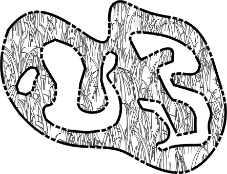 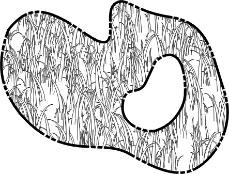 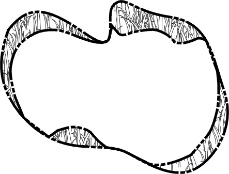 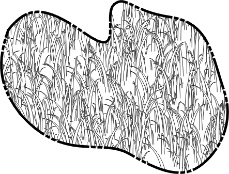 22.	Hydrologic Connectivity – assessment area condition metric (evaluate for riparian wetlands only)Examples of activities that may severely alter hydrologic connectivity include intensive ditching, fill, sedimentation, channelization, diversion, man-made berms, beaver dams, and stream incision.A	Overbank and overland flow are not severely altered in the assessment area.	B	Overbank flow is severely altered in the assessment area.	C	Overland flow is severely altered in the assessment area.D	Both overbank and overland flow are severely altered in the assessment area.NotesNC WAM Wetland Rating SheetAccompanies User Manual Version 4.1Sub-function Rating SummaryFunction Rating SummaryWetland Site NameDateWetland TypeAssessor Name/OrganizationLevel III EcoregionNearest Named Water BodyRiver BasinUSGS 8-Digit Catalogue Unit  Yes       NoPrecipitation within 48 hrs?Latitude/Longitude (deci-degrees)Latitude/Longitude (deci-degrees)Evidence of stressors affecting the assessment area (may not be within the assessment area)Please circle and/or make note on the last page if evidence of stressors is apparent.  Consider departure from reference, if appropriate, in recent past (for instance, within 10 years).  Noteworthy stressors include, but are not limited to the following.•	Hydrological modifications (examples:  ditches, dams, beaver dams, dikes, berms, ponds, etc.)•	Surface and sub-surface discharges into the wetland (examples: discharges containing obvious pollutants, presence of nearby septic tanks, underground storage tanks (USTs), hog lagoons, etc.)•	Signs of vegetation stress (examples:  vegetation mortality, insect damage, disease, storm damage, salt intrusion, etc.)•	Habitat/plant community alteration (examples:  mowing, clear-cutting, exotics, etc.)Is the assessment area intensively managed?       Yes       NoRegulatory Considerations (select all that apply to the assessment area.)	Anadromous fish	Federally protected species or State endangered or threatened species	NCDWQ riparian buffer rule in effect	Abuts a Primary Nursery Area (PNA)	Publicly owned property	N.C. Division of Coastal Management Area of Environmental Concern (AEC) (including buffer)	Abuts a stream with a NCDWQ classification of SA or supplemental classifications of HQW, ORW, or Trout           Designated NCNHP reference community           Abuts a 303(d)-listed stream or a tributary to a 303(d)-listed streamWhat type of natural stream is associated with the wetland, if any? (check all that apply)	Blackwater	Brownwater	Tidal (if tidal, check one of the following boxes)       Lunar       Wind       BothIs the assessment area on a coastal island?       Yes       NoIs the assessment area’s surface water storage capacity or duration substantially altered by beaver?       Yes       NoDoes the assessment area experience overbank flooding during normal rainfall conditions?      Yes       NoEvidence of stressors affecting the assessment area (may not be within the assessment area)Please circle and/or make note on the last page if evidence of stressors is apparent.  Consider departure from reference, if appropriate, in recent past (for instance, within 10 years).  Noteworthy stressors include, but are not limited to the following.•	Hydrological modifications (examples:  ditches, dams, beaver dams, dikes, berms, ponds, etc.)•	Surface and sub-surface discharges into the wetland (examples: discharges containing obvious pollutants, presence of nearby septic tanks, underground storage tanks (USTs), hog lagoons, etc.)•	Signs of vegetation stress (examples:  vegetation mortality, insect damage, disease, storm damage, salt intrusion, etc.)•	Habitat/plant community alteration (examples:  mowing, clear-cutting, exotics, etc.)Is the assessment area intensively managed?       Yes       NoRegulatory Considerations (select all that apply to the assessment area.)	Anadromous fish	Federally protected species or State endangered or threatened species	NCDWQ riparian buffer rule in effect	Abuts a Primary Nursery Area (PNA)	Publicly owned property	N.C. Division of Coastal Management Area of Environmental Concern (AEC) (including buffer)	Abuts a stream with a NCDWQ classification of SA or supplemental classifications of HQW, ORW, or Trout           Designated NCNHP reference community           Abuts a 303(d)-listed stream or a tributary to a 303(d)-listed streamWhat type of natural stream is associated with the wetland, if any? (check all that apply)	Blackwater	Brownwater	Tidal (if tidal, check one of the following boxes)       Lunar       Wind       BothIs the assessment area on a coastal island?       Yes       NoIs the assessment area’s surface water storage capacity or duration substantially altered by beaver?       Yes       NoDoes the assessment area experience overbank flooding during normal rainfall conditions?      Yes       NoEvidence of stressors affecting the assessment area (may not be within the assessment area)Please circle and/or make note on the last page if evidence of stressors is apparent.  Consider departure from reference, if appropriate, in recent past (for instance, within 10 years).  Noteworthy stressors include, but are not limited to the following.•	Hydrological modifications (examples:  ditches, dams, beaver dams, dikes, berms, ponds, etc.)•	Surface and sub-surface discharges into the wetland (examples: discharges containing obvious pollutants, presence of nearby septic tanks, underground storage tanks (USTs), hog lagoons, etc.)•	Signs of vegetation stress (examples:  vegetation mortality, insect damage, disease, storm damage, salt intrusion, etc.)•	Habitat/plant community alteration (examples:  mowing, clear-cutting, exotics, etc.)Is the assessment area intensively managed?       Yes       NoRegulatory Considerations (select all that apply to the assessment area.)	Anadromous fish	Federally protected species or State endangered or threatened species	NCDWQ riparian buffer rule in effect	Abuts a Primary Nursery Area (PNA)	Publicly owned property	N.C. Division of Coastal Management Area of Environmental Concern (AEC) (including buffer)	Abuts a stream with a NCDWQ classification of SA or supplemental classifications of HQW, ORW, or Trout           Designated NCNHP reference community           Abuts a 303(d)-listed stream or a tributary to a 303(d)-listed streamWhat type of natural stream is associated with the wetland, if any? (check all that apply)	Blackwater	Brownwater	Tidal (if tidal, check one of the following boxes)       Lunar       Wind       BothIs the assessment area on a coastal island?       Yes       NoIs the assessment area’s surface water storage capacity or duration substantially altered by beaver?       Yes       NoDoes the assessment area experience overbank flooding during normal rainfall conditions?      Yes       NoEvidence of stressors affecting the assessment area (may not be within the assessment area)Please circle and/or make note on the last page if evidence of stressors is apparent.  Consider departure from reference, if appropriate, in recent past (for instance, within 10 years).  Noteworthy stressors include, but are not limited to the following.•	Hydrological modifications (examples:  ditches, dams, beaver dams, dikes, berms, ponds, etc.)•	Surface and sub-surface discharges into the wetland (examples: discharges containing obvious pollutants, presence of nearby septic tanks, underground storage tanks (USTs), hog lagoons, etc.)•	Signs of vegetation stress (examples:  vegetation mortality, insect damage, disease, storm damage, salt intrusion, etc.)•	Habitat/plant community alteration (examples:  mowing, clear-cutting, exotics, etc.)Is the assessment area intensively managed?       Yes       NoRegulatory Considerations (select all that apply to the assessment area.)	Anadromous fish	Federally protected species or State endangered or threatened species	NCDWQ riparian buffer rule in effect	Abuts a Primary Nursery Area (PNA)	Publicly owned property	N.C. Division of Coastal Management Area of Environmental Concern (AEC) (including buffer)	Abuts a stream with a NCDWQ classification of SA or supplemental classifications of HQW, ORW, or Trout           Designated NCNHP reference community           Abuts a 303(d)-listed stream or a tributary to a 303(d)-listed streamWhat type of natural stream is associated with the wetland, if any? (check all that apply)	Blackwater	Brownwater	Tidal (if tidal, check one of the following boxes)       Lunar       Wind       BothIs the assessment area on a coastal island?       Yes       NoIs the assessment area’s surface water storage capacity or duration substantially altered by beaver?       Yes       NoDoes the assessment area experience overbank flooding during normal rainfall conditions?      Yes       NoEvidence of stressors affecting the assessment area (may not be within the assessment area)Please circle and/or make note on the last page if evidence of stressors is apparent.  Consider departure from reference, if appropriate, in recent past (for instance, within 10 years).  Noteworthy stressors include, but are not limited to the following.•	Hydrological modifications (examples:  ditches, dams, beaver dams, dikes, berms, ponds, etc.)•	Surface and sub-surface discharges into the wetland (examples: discharges containing obvious pollutants, presence of nearby septic tanks, underground storage tanks (USTs), hog lagoons, etc.)•	Signs of vegetation stress (examples:  vegetation mortality, insect damage, disease, storm damage, salt intrusion, etc.)•	Habitat/plant community alteration (examples:  mowing, clear-cutting, exotics, etc.)Is the assessment area intensively managed?       Yes       NoRegulatory Considerations (select all that apply to the assessment area.)	Anadromous fish	Federally protected species or State endangered or threatened species	NCDWQ riparian buffer rule in effect	Abuts a Primary Nursery Area (PNA)	Publicly owned property	N.C. Division of Coastal Management Area of Environmental Concern (AEC) (including buffer)	Abuts a stream with a NCDWQ classification of SA or supplemental classifications of HQW, ORW, or Trout           Designated NCNHP reference community           Abuts a 303(d)-listed stream or a tributary to a 303(d)-listed streamWhat type of natural stream is associated with the wetland, if any? (check all that apply)	Blackwater	Brownwater	Tidal (if tidal, check one of the following boxes)       Lunar       Wind       BothIs the assessment area on a coastal island?       Yes       NoIs the assessment area’s surface water storage capacity or duration substantially altered by beaver?       Yes       NoDoes the assessment area experience overbank flooding during normal rainfall conditions?      Yes       NoEvidence of stressors affecting the assessment area (may not be within the assessment area)Please circle and/or make note on the last page if evidence of stressors is apparent.  Consider departure from reference, if appropriate, in recent past (for instance, within 10 years).  Noteworthy stressors include, but are not limited to the following.•	Hydrological modifications (examples:  ditches, dams, beaver dams, dikes, berms, ponds, etc.)•	Surface and sub-surface discharges into the wetland (examples: discharges containing obvious pollutants, presence of nearby septic tanks, underground storage tanks (USTs), hog lagoons, etc.)•	Signs of vegetation stress (examples:  vegetation mortality, insect damage, disease, storm damage, salt intrusion, etc.)•	Habitat/plant community alteration (examples:  mowing, clear-cutting, exotics, etc.)Is the assessment area intensively managed?       Yes       NoRegulatory Considerations (select all that apply to the assessment area.)	Anadromous fish	Federally protected species or State endangered or threatened species	NCDWQ riparian buffer rule in effect	Abuts a Primary Nursery Area (PNA)	Publicly owned property	N.C. Division of Coastal Management Area of Environmental Concern (AEC) (including buffer)	Abuts a stream with a NCDWQ classification of SA or supplemental classifications of HQW, ORW, or Trout           Designated NCNHP reference community           Abuts a 303(d)-listed stream or a tributary to a 303(d)-listed streamWhat type of natural stream is associated with the wetland, if any? (check all that apply)	Blackwater	Brownwater	Tidal (if tidal, check one of the following boxes)       Lunar       Wind       BothIs the assessment area on a coastal island?       Yes       NoIs the assessment area’s surface water storage capacity or duration substantially altered by beaver?       Yes       NoDoes the assessment area experience overbank flooding during normal rainfall conditions?      Yes       NoWetland Site NameDate of AssessmentWetland TypeAssessor Name/OrganizationNotes on Field Assessment Form (Y/N)Notes on Field Assessment Form (Y/N)Notes on Field Assessment Form (Y/N)Presence of regulatory considerations  (Y/N)Presence of regulatory considerations  (Y/N)Presence of regulatory considerations  (Y/N)Wetland is intensively managed  (Y/N)Wetland is intensively managed  (Y/N)Wetland is intensively managed  (Y/N)Assessment area is located within 50 feet of a natural tributary or other open water  (Y/N)Assessment area is located within 50 feet of a natural tributary or other open water  (Y/N)Assessment area is located within 50 feet of a natural tributary or other open water  (Y/N)Assessment area is substantially altered by beaver  (Y/N)Assessment area is substantially altered by beaver  (Y/N)Assessment area is substantially altered by beaver  (Y/N)Assessment area experiences overbank flooding during normal rainfall conditions  (Y/N)Assessment area experiences overbank flooding during normal rainfall conditions  (Y/N)Assessment area experiences overbank flooding during normal rainfall conditions  (Y/N)Assessment area is on a coastal island  (Y/N)Assessment area is on a coastal island  (Y/N)Assessment area is on a coastal island  (Y/N)FunctionSub-functionMetricsRatingHydrologySurface Storage and RetentionConditionSub-surface Storage and RetentionConditionWater QualityPathogen ChangeConditionCondition/Opportunity Presence  (Y/N)Particulate ChangeConditionCondition/Opportunity Presence  (Y/N)Soluble ChangeConditionCondition/Opportunity Presence  (Y/N)Physical ChangeConditionCondition/Opportunity Presence  (Y/N)Pollution ChangeConditionCondition/Opportunity Presence  (Y/N)HabitatPhysical StructureConditionLandscape Patch StructureConditionVegetation CompositionConditionFunctionMetricsRatingHydrologyConditionWater QualityConditionCondition/Opportunity Presence  (Y/N)HabitatConditionOverall Wetland Rating